 Limited Type B Superintendent Certification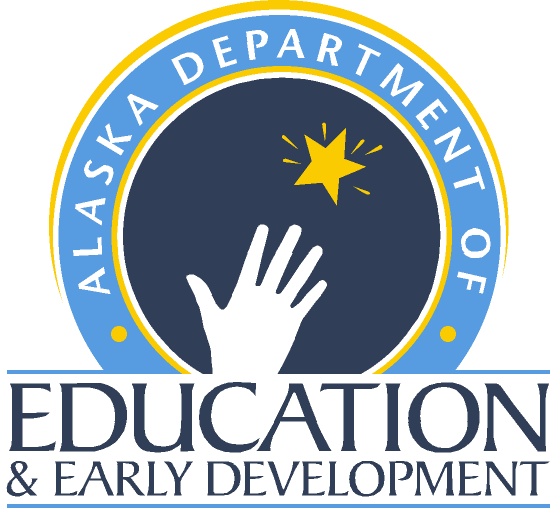 Teacher Certification - Alaska Department of Education and Early DevelopmentPERSONAL INFORMATIONEnter all personal information in the spaces provided and submit these pages on top of your application packet. Last Name:      	 First Name:      	 M.I.:  	Social Security Number:      	 Date of Birth:      	REQUIREMENTSAn applicant must be sponsored by an Alaska school district in order to gain a Limited Type B Superintendent certification. In addition, to be eligible for a Limited Type B Superintendent certificate, all applicants must submit the following:Official transcripts confirming a master’s degree or higher from a regionally accredited university;At least five years of employment in an administrative position;Two professional recommendations verifying length of experience and expertise;District Request and Assurance Form - The superintendent or chief school administrator must complete the District Request and Assurance Form. The completed original form must be included with this application;Complete four Mandatory Trainings within the previous five years. More information is available on the Mandatory Training page (https://education.alaska.gov/teachercertification/mandatorytraining) of the Teacher Certification’s website. IMPORTANT NOTESA Limited Type B Superintendent certificate is valid only in the sponsoring school district.Meeting the requirements above will qualify the applicant for a one-year certificate that can be extended for a total of five years. To extend a Limited Type B Superintendent certificate beyond one year, the documents described below must arrive at the Teacher Certificate Office on or before the certificate’s expiration date.To extend the one-year certificate for an additional year, the applicant must:Enroll in an approved superintendent endorsement program and submit a Proof-of-Program Enrollment form (https://education.alaska.gov/TeacherCertification/forms/proof-of-program-enrollment-teacher.docx);Submit official transcripts showing  completion of an educator evaluation course in your programTo extend a two-year certificate for an additional year, the applicant must:Submit an updated official transcript showing progress toward the completion of an approved superintendent endorsement program;Complete three semester hours of an approved Alaska Studies (https://education.alaska.gov/teachercertification/alaska-studies) course; andComplete three semester hours of an approved Alaska Multicultural (https://education.alaska.gov/teachercertification/culture) course.To extend a three-year certificate for an additional two years, the applicant must: Submit a State Approved Program Verification Form (https://education.alaska.gov/TeacherCertification/forms/teacher-program-verification.docx) verifying completion of the approved superintendent endorsement program.
Submit official transcripts showing  completion of an educator evaluation course in your program Limited Type B Superintendent CertificationTeacher Certification - Alaska Department of Education and Early DevelopmentINSTRUCTIONSUse the certificate checklist to review your application packet before submitting it to the Teacher Education & Certification Office. The list includes all of the requirements and the corresponding documents that you will need to submit to the Teacher Education & Certification Office to qualify for certification. If you have questions about any of the required documents, please email the Teacher Education & Certification Office (tcwebmail@alaska.gov) to consult with a Certification Analyst.You must submit all of the items required in a single application packet. If any item is missing or incomplete, the entire application packet will be returned unprocessed. Mark the checkbox next to each requirement to indicate the item is included in your application packet.Photocopied or faxed applications will not be accepted.LIMITED TYPE B – SUPERINTENDENT CHECKLIST	Limited Type B Superintendent Checklist
Mark the checkbox next to each requirement to indicate the item is included in your application packet and include this checklist with your application.	Standard Application
Submit Standard Application (https://education.alaska.gov/TeacherCertification/forms/standard-application.docx) 
Make sure all sections of the application are complete.	District Request Form
The superintendent or chief school administrator must complete the District Request form. The completed, original District Request form must be included with this application.	Two Letters of Recommendation
Each letter must verify length of experience and competency in the specialty field(s). The original letters must be submitted; photocopies will not be accepted. Each letter must include contact information for the author.	Official Transcripts 
Include official transcripts (https://education.alaska.gov/teachercertification/transcripts) from the colleges and universities listed in the Record of Training section on the standard application verifying a Master’s Degree or higher, from a regionally accredited college or university. 	Mandatory TrainingsProvide certificates of completion for the four required mandatory trainings if completed through the Department of Education and Early Development’s eLearning site.-OR-If the four mandatory trainings were provided by your school district, NOT through the Department of Education and Early Development’s eLearning site, the Mandatory Training Record form (https://education.alaska.gov/TeacherCertification/forms/Mandatory-Training-Record-Form.docx)	Fees
The certification fee is $200.00. The background check fee is $60.00. If you are required to provide a fingerprint card, submit a total of $260.00. You may pay with a credit card via the DEED Online Payment Center (https://education.alaska.gov/TeacherCertification/PaymentCenter) and include the DEED Payment receipt with your application.Cashier’s check or money order (payable to DEED). Personal checks will not be accepted. Fees are non-refundable.	Notarization
A Notary Public or a Postmaster must witness and verify your signature with a signature and stamp/seal. See end of this document. Limited Type B Superintendent CertificationTeacher Certification - Alaska Department of Education and Early DevelopmentIMPORTANT INFORMATION To be a teacher in Alaska, you must have a valid teaching certificate (Initial, Professional, or Master). In order to maintain an Initial teaching certification, the requirements and timeline described in the Extension Checklist must be satisfied. If the requirements and timelines are not satisfied, the certificate will expire, and you will not be eligible to teach in Alaska.If an item is missing or incomplete, your application packet will be returned unprocessed to the address you provide in the personal information section of your application. If you would like your original documents returned, you must include a self-addressed, stamped envelope with your application packet.We recommend that you send your complete application packet to the Teacher Education & Certification office using one of the many tracking options that are available at your local post office.NOTARIZATIONYou must sign and date the application in the presence of a certified Notary Public or Postmaster. The application must be either notarized by a certified Notary Public or signed, dated, and stamped by a Postmaster.I have read the IMPORTANT INFORMATION concerning the certificate for which I am applying. I understand the requirements to maintain my certificate. If I do not satisfy the requirements, I understand that I will no longer hold Alaska certification and will not be eligible to hold a position in an Alaska public school that requires the type of certification described in this application.I certify under penalty of perjury that the statements made by me in this application are true and correct to the best of my knowledge. Further, I acknowledge that I have read and will adhere to the State of Alaska Code of Ethics of the Education Profession. This becomes part of my official record.Signature of Applicant:Date:State of __________________Date_____________________________________________________________ 
(Name of Applicant)Appeared before me whose identification I have verified on the basis of ______________________________________________ 
(Type of Photo ID)To be the signer of this application and they acknowledged that they signed it.______________________________________________ 
(Signature of Notary)My commission expires on _________________________If a notary is not available, a Postmaster may witness, date stamp, and sign this affidavit.SUBMIT YOUR APPLICATIONMail a single application packet with all of the required items to the Teacher Education & Certification Office at the following address:Department of Education & Early DevelopmentTeacher Education & CertificationPO Box 110500Juneau, AK  99811-0500scanned or faxed application packets will not be accepted District Request and Assurance FormTeacher Certification –Alaska Department of Education and Early DevelopmentAPPLICANT INFORMATIONLast Name:      	First Name:      	M.I.:  	Last Four of Social Security Number:     	 Date of Birth:      	Gender:      The remaining sections below are to be completed by the school district designee, NOT the applicant.DISTRICT INFORMATIONDistrict Office Address:      	City:     	 State:   	 Zip Code:      	District Phone Number:      	 District Fax Number:      	Superintendent or Chief School Administrator Email Address:      	PLACEMENTIndicate the applicant’s placement within the district.School Name		Content Area 		Grade Level(s)REQUEST & ASSURANCEOn behalf of the district’s school board, I request the issuance of a Limited Certificate for the individual listed in the, APPLICANT INFORMATION section above. I certify that the district intends to hire the applicant in the designated content area. The applicant will only be assigned classes that are in the applicant’s subject-matter expertise as recognized by the endorsement areas on their Limited Certificate. The school district’s Board of Education and the applicant are aware of the requirements described in the, REQUIREMENTS section of the Checklist submitted. If the requirements are not met by the expiration of the one-year certificate, the applicant will no longer hold Alaska certification and will not be eligible to hold a teaching position in an Alaska public school.Superintendent Printed Name:      	Superintendent Signature:      	 Date:      	CONTACT TEACHER CERTIFICATIONIf you have questions, please use the following information to contact the Teacher Education & Certification Office:Email: Teacher Certification (tcwebmail@alaska.gov) 
Phone: (907) 465-2831 Fax: (907) 465-2441
Teacher Certification Website (https:/education.alaska.gov/teachercertification)